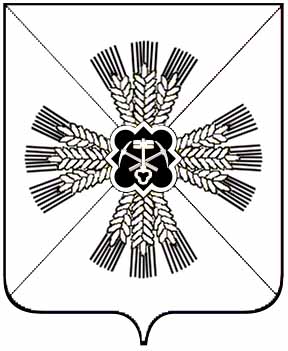 КЕМЕРОВСКАЯ ОБЛАСТЬАДМИНИСТРАЦИЯ ПРОМЫШЛЕННОВСКОГО МУНИЦИПАЛЬНОГО ОКРУГАПОСТАНОВЛЕНИЕот «30» июня 2020г. № 1038-Ппгт. ПромышленнаяОб утверждении нормативов состава сточных вод для абонентов канализации пгт. ПромышленнаяВ соответствии с пунктом 2 постановления Правительства Российской Федерации от 22.05.2020 № 728 «Об утверждении Правил осуществления контроля состава и свойств сточных вод и о внесении изменений и признании утратившими силу некоторых актов Правительства Российской Федерации»:1. Утвердить нормативы сточных вод для абонентов канализации                 пгт. Промышленная, в соответствии с приложением № 1 к настоящему постановлению.2. Настоящее постановление подлежит обнародованию на официальном сайте администрации Промышленновского муниципального округа в сети Интернет. 3. Контроль за исполнением данного постановления возложить на первого заместителя главы Промышленновского муниципального округа В.Е. Сереброва.4. Постановление вступает в силу со дня подписания.Исп.: И.А. ПлюснинТел. 8 (38442) 7-47-94Нормативы сточных вод для абонентов канализации                                      пгт. ПромышленнаяГлаваПромышленновского муниципального округаД.П. ИльинПриложение № 1к постановлениюадминистрации Промышленновского муниципального округаот ______________ № ____________№ п/пНаименование загрязняющих веществНорматив состава сточных вод  Hci, мг/дм31Аммоний-ион0,82БПК полн.3,23Взвешенные вещества27,14ХПК15,85Фосфаты (по фосфору)0,126Медь0,0037Цинк0,0258Свинец0,029Железо0,1110Сухой остаток50011Нефтепродукты1,2812Сульфаты46,413АСПАВ0,1514Хлориды54,3                 Первый заместитель главы Промышленновского муниципального округаВ.Е. Серебров